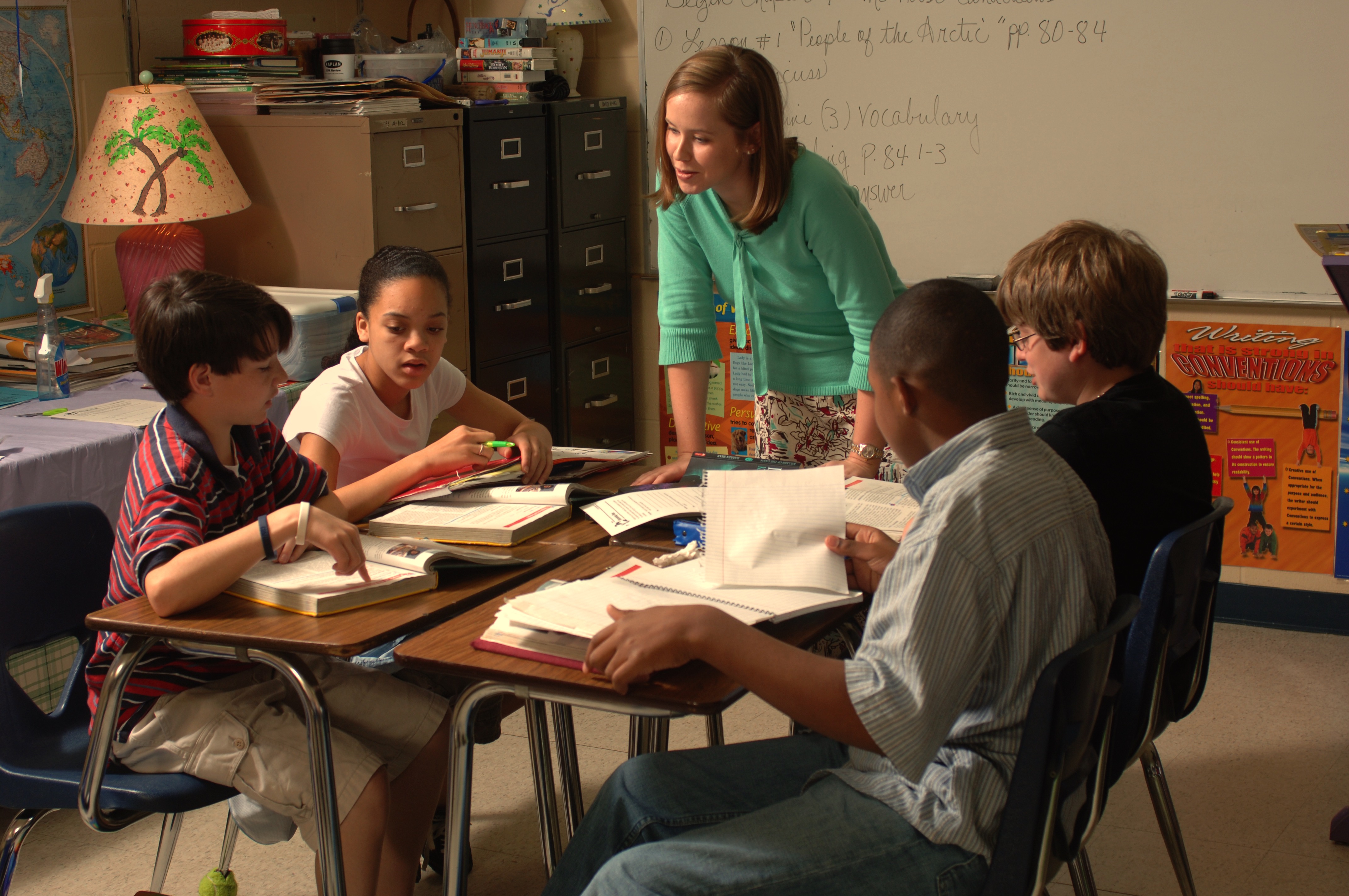 Super SaturdayThe World Class Teaching Program at The University of Mississippi invites all current National Board Candidates and Mentors to attend a beneficial workshop that will prepare you for the assessment center and successfully crafting components.  
Talking points include: 
Been There, Done That,
 An Assessor’s View of the Correlation between Standards and the Rubric, 
Assessment Center Slip-up and Fix-ups, Q & A Panel, 
Pinning Ceremony for newly certified NBCTs.Saturday, April 8, 2017

9:00 a.m. – 12:00 p.m.(Registration starts at 8:30 a.m.)
Jackson Avenue Center – 1111 West Jackson Avenue, Oxford, MSRefreshments will be servedNational Board Pinning Ceremony of newly certified teachers and renewals that participated in the World Class Teaching Program at The University of Mississippi 
will take place at 12:00 p.m. Friends and family are invited to attend.Registration is not necessary
Website: http://wctp.olemiss.edu          			Contact: kirkland@olemiss.edu